2022年文章出版引用合版直接搜索关键词即可找到需要引用的文章百度搜索：中华腔镜泌尿外科杂志（电子版）即可找到我们官网扫描二维码免费下载阅读本刊所有文章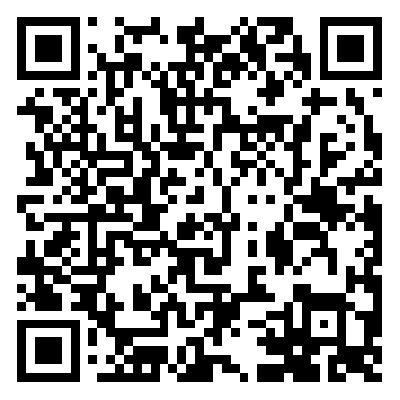 2022年第6期 引用资料合集一黄展森, 狄金明．2022 版欧洲泌尿外科学会前列腺癌诊疗指南更新要点解读[J/CD]．中华腔镜泌尿外科杂志(电子版),2022, 16(6): 483-488.DOI：10.3877/cma.j.issn.1674-3253.2022.06.001基金项目：国家自然科学基金面上项目（82272840）；广东省自然科学基金面上项目（2021A1515010129）作者单位： 510630 广州，中山大学第三附属医院泌尿外科通信作者：狄金明，Email：dijinm@mail.sysu.edu.cn二邹志辉, 张礼刚, 梁朝朝．电外科和激光平台等技术在前列腺增生日间手术中的应用[J/CD]．中华腔镜泌尿外科杂志(电子版), 2022, 16(6): 489-495.DOI：10.3877/cma.j.issn.1674-3253.2022.06.002项目基金：安徽医科大学校科研基金（2020xkj189）；安徽省第六批卫生健康适宜技术推广项目（SYJS202110）作者单位：230022 合肥，安徽医科大学第一附属医院泌尿外科1，安徽医科大学泌尿外科研究所2，泌尿生殖疾病安徽省重点实验室3，安徽省泌尿系统疾病临床医学研究中心4通信作者：邹志辉，Email：qvb119@163.com三顾志波, 苏倩, 陈建刚, 等．低功率钬激光与等离子剜除治疗中等体积前列腺增生的比较[J/CD]．中华腔镜泌尿外科杂志(电子版), 2022, 16(6): 496-500.DOI：10.3877/cma.j.issn.1674-3253.2022.06.003基金项目： 南通市科技局指导项目（MSZ19135）作者单位： 226200 南通，江苏省南通市第一人民医院，南通大学第二附属医院泌尿外科通信作者： 陆明，Email: storz888@aliyun.com四张泳欣, 王忠泉, 张水兴, 等．PI-RADS ≤ 3 分患者预测前列腺穿刺阳性列线图模型的构建[J/CD]．中华腔镜泌尿外科杂志(电子版), 2022, 16(6): 501-507.DOI：10.3877/cma.j.issn.1674-3253.2022.06.004基金项目：中山市人民医院放射影像中心重点专科科研项目（T2020016）；中山市科技计划项目（2019B1063，2020B1070，2020B1073）；中山市人民医院2022 年度医院科研基金重大项目（BG20228249）、中山市人民医院高水平医院建设项目- 泌尿外科（G330102097008）作者单位：528403 广东，中山市人民医院影像中心1，特诊中心门诊部2，泌尿外科4；510630 广州，暨南大学附属第一医院影像中心3通信作者：卢扬柏， Email: luyangbai2020@163.com五柯帅, 刘泽林, 翟官忠, 等．醋酸阿比特龙治疗高危转移性激素敏感性前列腺癌的临床研究[J/CD]．中华腔镜泌尿外科杂志(电子版), 2022, 16(6): 508-512.DOI：10.3877/cma.j.issn.1674-3253.2022.06.005基金项目：国家自然科学基金青年基金（81702539）作者单位： 430060 武汉大学人民医院泌尿外科通信作者： 郭佳，Email：jaja_1109@163.com六江东, 周益红, 麦蕾, 等．二次电切在降低非肌层浸润性膀胱癌初次电切术后复发率中的临床价值[J/CD]．中华腔镜泌尿外科杂志(电子版), 2022, 16(6): 513-517.DOI：10.3877/cma.j.issn.1674-3253.2022.06.006基金项目：珠海市科技计划项目（20181117A010033），珠海市科技计划项目（20181117E030025）作者单位： 519000 珠海，中山大学附属第五医院医院泌尿外科1，消化内科2，超声科3通信作者： 戴英波，Email:daiyb@mail.sysu.edu.cn七汪洋, 夏勇, 李学松, 等．根治性肾输尿管切除术的两种术式疗效比较[J/CD]．中华腔镜泌尿外科杂志(电子版), 2022,16(6): 518-522.DOI：10.3877/cma.j.issn.1674-3253.2022.06.007基金项目：陕西省2021 年重点研发计划项目（2021SF-268）作者单位：723000 陕西省汉中市中心医院泌尿外科1；100034 北京大学第一医院泌尿外科，北京大学泌尿外科研究所，国家泌尿男性生殖系肿瘤研究中心2通信作者：夏勇，Email：hzxyong@163.com八梁任, 邓朝君, 霍颖钊, 等. 输尿管逆行置管和经皮肾造瘘术在糖尿病患者急性感染性输尿管梗阻中的应用[J/CD]．中华腔镜泌尿外科杂志(电子版), 2022, 16(6): 523-527.DOI：10.3877/cma.j.issn.1674-3253.2022.06.008作者单位： 527200 广东，罗定市人民医院泌尿外科通信作者： 余竞，Email: a512738193@163.com九李宁, 曹志强, 高子剑．混合现实辅助导航联合超声与传统超声在PCNL 中引导穿刺效果的比较[J/CD]．中华腔镜泌尿外科杂志(电子版), 2022, 16(6): 528-533.DOI： 10.3877/cma.j.issn.1674-3253.2022.06.009作者单位： 100840 沈阳，中国人民解放军北部战区总医院泌尿外科通信作者： 高子剑，Email：364084995@qq.com十宋生生, 顾志文, 谭日钊, 等. 经皮肾镜与输尿管软镜治疗肾下盏小鹿角形结石的比较[J/CD]．中华腔镜泌尿外科杂志(电子版), 2022, 16(6): 534-538.DOI： 10.3877/cma.j.issn.1674-3253.2022.06.010基金项目： 广东省医学科学技术研究基金项目（B2017043）；佛山市卫生健康局医学科研课题（20190182）；佛山市自筹经费类科技计划项目（1920001001620）作者单位：528031 广东，佛山复星禅诚医院泌尿外科通信作者：顾志文，Email：642212074@qq.com十一张悦, 张可, 郭月飞, 等．深度学习图像重建双低技术在CT 尿路造影中的初步应用[J/CD]. 中华腔镜泌尿外科杂志(电子版), 2022, 16(6): 539-545.DOI：10.3877/cma.j.issn.1674-3253.2022.06.011基金项目：广州市科技计划项目（202007030007）作者单位：510630 广州，中山大学附属第三医院放射科通信作者： 孟占鳌，Email:mengzhanao@163.com十二徐净, 张奥华, 黄泽萍, 等. 女性尿道内口开放与压力性尿失禁的相关性研究[J/CD]．中华腔镜泌尿外科杂志(电子版),2022, 16(6): 546-549.DOI：10.3877/cma.j.issn.1674-3253.2022.06.012基金项目： 广州市科技计划重点研发计划项目（202103000035）作者单位： 510630 广州，中山大学附属第三医院超声科1，泌尿外科2通信作者：周祥福，Email：xiangfuzhou1962@163.com；张新玲，Email：zhxinl@mail.sysu.edu.cn十三刘卫敏, 彭令荣, 戎黛琳, 等．膀胱副神经节瘤五例的临床和影像学特征报告并文献复习[J/CD]．中华腔镜泌尿外科杂志(电子版), 2022, 16(6): 550-554.DOI： 10.3877/cma.j.issn.1674-3253.2022.06.013基金项目： 中山大学高校基本科研业务费专项资金（22qntd3401）作者单位： 510630 广州，中山大学附属第三医院放射科1，泌尿外科2通信作者：胡成，Email：hucheng2@mail.sysu.edu.cn十四吴曦, 宋文, 高风雷, 等．膀胱副神经节瘤二例报告及文献复习[J/CD]．中华腔镜泌尿外科杂志(电子版), 2022, 16(6):555-558.DOI： 10.3877/cma.j.issn.1674-3253.2022.06.014作者单位： 441800 湖北省老河口市第一医院泌尿外科1；病理科2；430071 武汉大学中南医院泌尿外科3通信作者：黄兴，Email：hxsurgeon@whu.edu.cn十五杨晓春, 魏宏彦, 李海洋, 等. 去管化阑尾输尿管成形术在复杂输尿管狭窄治疗中的应用[J/CD]．中华腔镜泌尿外科杂志(电子版), 2022, 16(6): 559-562.DOI：10.3877/cma.j.issn.1674-3253.2022.06.015基金项目：甘肃省青年科技基金计划（20JR5RA319）；甘肃省自然科学基金（21JR7RA617）作者单位：730000 甘肃省人民医院泌尿外科1；741499 甘肃清水县人民医院泌尿外科2；744100 甘肃华亭市第一人民医院泌尿外科3通信作者：年文博，Email: 872706930@qq.com十六王毅, 杨超, 江羽等．妊娠合并库欣综合征二例报告并文献复习[J/CD]．中华腔镜泌尿外科杂志(电子版), 2022, 16(6):563-568.DOI：10.3877/cma.j.issn.1674-3253.2022.06.016作者单位： 230601 合肥，安徽医科大学第二附属医院泌尿外科通信作者：于德新，Email: yudx_urology@126.com十七冯升幸, 宫满成, 袁润强. 全内脏反位合并喉癌、膀胱输尿管癌异时多重癌一例报告[J/CD]．中华腔镜泌尿外科杂志(电子版), 2022, 16(6): 569-570.DOI：10.3877/cma.j.issn.1674-3253.2022.06.017作者单位：524000 湛江，广东医科大学泌尿外科1；528403 广东，中山市人民医院泌尿外科2通信作者： 宫满成，Email：gongmancheng@163.com十八魏勇, 沈露明, 成向明, 等. 机器人辅助单孔腹腔镜经腹膜后入路治疗马蹄肾合并肾癌一例报告[J/CD]．中华腔镜泌尿外科杂志(电子版), 2022, 16(6): 571-573.DOI： 10.3877/cma.j.issn.1674-3253.2022.06.018作者单位： 210029 南京中医药大学附属医院泌尿外科1；210011 南京医科大学第二附属医院泌尿外科2通信作者：朱清毅，Email: drzhuqingy@126.com十九陈世凯, 牟君一, 宋诗璋, 等. 肾肿瘤评分系统的研究进展[J/CD]．中华腔镜泌尿外科杂志(电子版), 2022, 16(6): 574-578.DOI：10.3877/cma.j.issn.1674-3253.2022.06.019作者单位：261053 山东，潍坊医学院临床医学院1；116000 辽宁，大连医科大学研究生院2；266071 山东，青岛大学研究生院3；266071 山东，青岛市市立医院泌尿外科4通信作者：侯四川，Email：hsc640128@163.com16（5）-2022年第5期发表文章一许立哲, 夏煜琦, 程帆．前列腺尿道悬吊术治疗前列腺增生的进展[J/CD]．中华腔镜泌尿外科杂志(电子版), 2022, 16(5): 385-388.DOI：10.3877/cma.j.issn.1674-3253.2022.05.001基金项目：湖北省卫健委（转化医学）项目（WJ2021ZH0009）作者单位：430060 湖北， 武汉大学人民医院泌尿外科通信作者：程帆，Email：urology1969@aliyun.com二广东省医疗行业协会泌尿外科管理分会．老年尿失禁护理专家共识[J/CD]．中华腔镜泌尿外科杂志(电子版), 2022, 16(5): 389-393.DOI：10.3877/cma.j.issn.1674-3253.2022.05.002基金项目：广州市科技计划项目重点研发计划（202103000035）作者单位：510630 广州，中山大学附属第三医院泌尿外科通信作者： 周祥福，Email: xiangfuzhou@126.com；胡爱玲，Email: h-ailing@163.com三郑嘉文, 李忠义, 徐臻 , 等．改良耻骨上入路（SAHZU 法）机器人辅助前列腺癌根治术[J/CD]．中华腔镜泌尿外科杂志(电子版), 2022, 16(5): 394-399.DOI：10.3877/cma.j.issn.1674-3253.2022.05.003基金项目： 浙江省卫生健康委员会医药卫生科技项目（2020375998）；浙江省自然科学基金项目（L Y16H280001）作者单位： 310009 杭州，浙江大学医学院附属第二医院泌尿外科通信作者： 经霄，Email：0095460@zju.edu.cn四赵佳晖, 侯铸, 罗勇, 等．125Ⅰ粒子植入术治疗前列腺癌尿路并发症的临床分析[J/CD]．中华腔镜泌尿外科杂志(电子版),2022, 16(5): 400-403.DOI：10.3877/cma.j.issn.1674-3253.2022.05.004基金项目： 首都医科大学科研创新项目（XSKY2022296）作者单位：100029 北京，首都医科大学附属北京安贞医院泌尿外科通信作者：赵佳晖，Email：jiahuizhao@163.com五王苏贵, 胡根吾, 姜福金, 等．肾周脂肪梅奥粘连概率评分系统在肾癌后腹腔镜肾部分切除术中的应用[J/CD]．中华腔镜泌尿外科杂志(电子版), 2022, 16(5): 404-407.DOI：10.3877/cma.j.issn.1674-3253.2022.05.005基金项目：江苏省第十六批“六大人才高峰”项目资助（2019-WSW-218）；淮安市自然科学基金资助项目（HAB201730）作者单位：223002 江苏，徐州医科大学附属淮安医院（淮安市第二人民医院）泌尿外科通信作者：胡根吾，Email：397052884@qq.com六汤朝晖, 骆秋霞, 陈洋, 等. 双层探测器光谱CT 的不同单能级图像对肾动脉成像质量的影响[J/CD]．中华腔镜泌尿外科杂志(电子版), 2022, 16(5): 408-412.DOI：10.3877/cma.j.issn.1674-3253.2022.05.006作者单位： 510630 广州，中山大学附属第三医院放射科1；518033 深圳，中山大学附属第八医院放射科2通信作者： 张建生，Email:zhjs0624@163.com七董毅, 杨濛, 王正, 等. 经尿道等离子杆状电极解剖性前列腺剜除术的手术经验与临床疗效[J/CD]．中华腔镜泌尿外科杂志(电子版), 2022, 16(5): 413-418.DOI：10.3877/cma.j.issn.1674-3253.2022.05.007基金项目：上海申康医院发展中心临床科技创新项目（SHDC12021118）；上海市自然科学基金面上项目（22ZR1477800）作者单位：572013 三亚，解放军总医院海南医院泌尿外科1；200003 上海，海军军医大学第二附属医院泌尿外科2；200433 上海，海军军医大学第一附属医院泌尿外科3；200438 上海，海军军医大学第三附属医院泌尿外科4通信作者：刘冰，Email: 13501616398@163.com八罗桂元, 廖丹, 张友芳, 等．改良内镜全流程管理模式在泌尿外科手术中的应用[J/CD]．中华腔镜泌尿外科杂志( 电子版), 2022, 16(5): 419-422.DOI：10.3877/cma.j.issn.1674-3253.2022.05.008作者单位： 510080 广州，中山大学附属第一医院手术室通信作者： 廖丹，Email：huangjian.7511@163.com九李俊涛, 叶雷, 吴坚坚, 等. 回肠代输尿管术一期修复医源性长段输尿管损伤的疗效分析[J/CD]．中华腔镜泌尿外科杂志(电子版), 2022, 16(5): 423-426.DOI： 10.3877/cma.j.issn.1674-3253.2022.05.009基金项目：广东省自然科学基金- 面上项目（2019A1515010386）作者单位：510655 广州， 中山大学附属第六医院泌尿外科通信作者：邱剑光，Email:qiujg@mail.sysu.edu.cn十万颂, 华伟, 兰红梅, 等．前列腺钬激光整块剜除术与经尿道前列腺电切术治疗前列腺增生的比较[J/CD]. 中华腔镜泌尿外科杂志( 电子版), 2022, 16(5): 427-431.DOI： 10.3877/cma.j.issn.1674-3253.2022.05.010基金项目： 广州市医学重点学科（2021-2023 年）项目作者单位： 510800 广州，花都区人民医院泌尿外科通信作者：万跃平，Email: songyouxiang@163.com十一林枫, 陶水祥, 王钢, 等．一期软性输尿管镜治疗上尿路结石的置鞘成功率及疗效分析[J/CD]．中华腔镜泌尿外科杂志(电子版), 2022, 16(5): 432-436.DOI：10.3877/cma.j.issn.1674-3253.2022.05.011作者单位： 310003 浙江大学医学院附属第一医院泌尿外科1；312000 浙江，绍兴文理学院附属医院泌尿外科2通信作者： 郑祥义，Email:zheng_xy@zju.edu.cn十二刘刚, 周骏, 梁朝朝, 等. 腹腔镜扩大膀胱部分切除术治疗成人脐尿管肿瘤五例报告并文献复习[J/CD]．中华腔镜泌尿外科杂志(电子版), 2022, 16(5): 437-441.DOI：10.3877/cma.j.issn.1674-3253.2022.05.012基金项目：安徽省泌尿外科临床医学研究中心（2019b07030004）作者单位：230032 合肥，安徽医科大学第一附属医院泌尿外科1；235000 安徽，濉溪县医院泌尿外科2通信作者：梁朝朝，Email: liang chaozhao@ahmu.edu.cn十三杨晓健, 张浩, 陈桂丽, 等．阴茎尿道海绵体分流和隧道术治疗低流量型阴茎异常勃起超48 h 患者的经验[J/CD]．中华腔镜泌尿外科杂志(电子版), 2021, 16(5): 442-446.DOI： 10.3877/cma.j.issn.1674-3253.2022.05.013基金项目： 广东省基础与应用基础研究基金（2019A1515010975）；中山大学护理青年人才培育基金（N2020Y03）作者单位： 523000 广东，东莞市妇幼保健院生殖中心男科1；510630 广州，中山大学附属第三医院泌尿外科2通信作者： 钟美浓，Email: 1261106574@qq.com十四蔡可可, 高晶晶, 杜俊华, 等. 阴茎恶性周围神经鞘膜瘤一例报告[J/CD]．中华腔镜泌尿外科杂志( 电子版), 2022, 16(5):447-448.DOI： 10.3877/cma.j.issn.1674-3253.2022.05.014作者单位： 230022 合肥，安徽医科大学第一附属医院泌尿外科1，安徽医科大学泌尿外科研究所2通信作者： 梁朝朝，Email：liangchaozhao@163.com十五高静, 邰备备, 陈雪莲. 一例前列腺小细胞神经内分泌癌患者全周期分阶段的护理报告[J/CD]．中华腔镜泌尿外科杂志(电子版), 2022, 16(5): 449-450.DOI：10.3877/cma.j.issn.1674-3253.2022.05.015作者单位：510530 广州，中山大学附属第三医院岭南医院泌尿外科通信作者： 陈雪莲，Email:455096618@qq.com十六刘畅, 徐晓辉, 文进, 等. 胸腹腔镜辅助切除罕见腹膜后副神经节瘤一例报告[J/CD]．中华腔镜泌尿外科杂志(电子版),2022, 16(5): 451-453.DOI：10.3877/cma.j.issn.1674-3253.2022.05.016基金项目：中国医学科学院中央级公益性科研院所基本科研业务费临床与转化医学研究基金（2019XK320027）；外国文教专家项目管理基金（G20190001645）作者单位：100730 北京，中国医学科学院北京协和医学院，北京协和医院外科1，胸外科2，泌尿外科3，内分泌科4，麻醉科5，重症医学科6通信作者：文进， Email: wjpumch@163.com十七杨恒, 张家伟, 苏容万, 等. 分腿俯卧位完成女性膀胱前壁肿瘤电切术十例报告[J/CD]．中华腔镜泌尿外科杂志( 电子版),2022, 16(5): 454-455.DOI：10.3877/cma.j.issn.1674-3253.2022.05.017作者单位： 264002 山东，解放军第九七〇医院泌尿外科通信作者： 苏容万，Email：350435880@qq.com十八吉春冬, 杨璐, 邱实, 等. 3D 打印技术在前列腺癌外科手术实践教学中的运用[J/CD]．中华腔镜泌尿外科杂志(电子版),2022, 16(5): 456-458.DOI： 10.3877/cma.j.issn.1674-3253.2022.05.018作者单位：617000 四川，攀枝花学院附属医院泌尿外科1；610041 四川大学华西医院泌尿外科2通信作者：薛荣波，Email: 1522462011@qq.com十九努尔艾力·排尔哈提, 展昭兴, 王令令, 等. 肾癌合并静脉癌栓的诊疗进展[J/CD]．中华腔镜泌尿外科杂志(电子版), 2022,16(5): 459-462, 471.DOI：10.3877/cma.j.issn.1674-3253.2022.05.019作者单位：844000 新疆喀什地区第二人民医院泌尿外科1；210008 南京大学医学院附属鼓楼医院泌尿外科2通信作者：朱新胜，Email: 3243846290@qq.com二十马涛, 叶春伟, 李志鹏. 输尿管镜碎石术后留置输尿管支架的必要性探讨[J/CD]．中华腔镜泌尿外科杂志(电子版), 2022,16(5): 463-467.DOI： 10.3877/cma.j.issn.1674-3253.2022.05.020基金项目： 国家自然科学基金项目（82060533）作者单位： 650101 云南，昆明医科大学第二附属医院泌尿外科通信作者： 李志鹏，Email：lzp661021@163.com二十一刘宗毅, 邵志强, 刘子丰, 等. 腹腔镜保留肾单位手术治疗中央型肾癌的研究进展[J/CD]．中华腔镜泌尿外科杂志(电子版), 2022, 16(5): 468-471.DOI： 10.3877/cma.j.issn.1674-3253.2022.05.021作者单位：261001 山东，潍坊医学院临床医学院1； 276003 山东，临沂市人民医院泌尿外科2通信作者：郭丰富，Email:guoff892@163.com二十二阿地力·克然木, 瓦斯里江·瓦哈甫, 邢念增. 肾癌伴静脉瘤栓的外科治疗进展[J/CD]．中华腔镜泌尿外科杂志(电子版),2022, 16(5): 472-475.DOI： 10.3877/cma.j.issn.1674-3253.2022.05.022基金项目：国家自然科学基金面上项目（81772700，81972400）作者单位：100021 北京，国家癌症中心/ 国家肿瘤临床医学研究中心/ 中国医学科学院北京协和医学院肿瘤医院泌尿外科通信作者：邢念增，Email: xingnianzeng@126.com二十三黄广义, 陈征, 秦晓平, 等. 预测前列腺癌淋巴结转移的研究进展[J/CD]．中华腔镜泌尿外科杂志(电子版), 2022, 16(5):476-480.DOI： 10.3877/cma.j.issn.1674-3253.2022.05.023基金项目：国家自然科学基金青年项目（81902615）；暨南大学附属第一医院博士后科研启动项目（809011）；广东省青年优秀人才国际培养计划博士后项目（2019）；领航专科建设专项- 暨南大学附属第一医院（711006）；广东省科技计划项目（2020A1414010348）作者单位：510630 广州，暨南大学附属第一医院，泌尿外科通信作者：卓育敏，Email:tzhuoyumin@126.com2022年第4期 引用资料合集一许洋洋, 李志华, 李学松, 等．数字化技术在上尿路修复中的应用[J/CD]．中华腔镜泌尿外科杂志( 电子版), 2022, 16(4):289-292.DOI：10.3877/cma.j.issn.1674-3253.2022.04.001基金项目：北京大学第一医院科研种子基金项目（2022SF78）；北京市科技重大专项（Z201100005420029）作者单位：100034 北京，北京大学第一医院泌尿外科，北京大学泌尿外科研究所，国家泌尿男性生殖系肿瘤研究中心通信作者：李学松，Email：pineneedle@sina.com二张超, 魏勇, 景泰乐, 等. 国产单孔蛇形臂机器人手术系统在前列腺癌根治术中的初步应用[J/CD]．中华腔镜泌尿外科杂志(电子版), 2022, 16(4): 293-297.DOI：10.3877/cma.j.issn.1674-3253.2022.04.002基金项目：上海市自然科学基金（18ZR1438400）；上海市卫健委科研课题（20174Y0019）作者单位：200433 上海，海军军医大学第一附属医院泌尿外科1；210011 南京医科大学第二附属医院泌尿外科2；310009 杭州，浙江大学医学院附属第一医院泌尿外科3通信作者：王林辉，Email: wanglinhui@smmu.edu.cn；朱清毅，Email: zhuqy1971@126.com；夏丹，Email: xiaxy1998@163.com（张超、魏勇、景泰乐、王正为共同第一作者）三胡庆庆, 王建忠, 樊松, 等．无线智能腔镜系统在泌尿系结石输尿管镜治疗中的初步应用[J/CD]．中华腔镜泌尿外科杂志(电子版), 2022, 16(4): 298-301.DOI：10.3877/cma.j.issn.1674-3253.2022.04.003基金项目：安徽高校协同创新项目（GXXT-2019-014）；安徽省转化医学研究院科研基金2020 年省转化医学研究重大项目（ZHYX2020A003）；2021 年临床医学大学和医院共建学科建设项目（2021lcxk013）作者单位：230022 安徽医科大学第一附属医院泌尿外科1；230022 安徽医科大学泌尿外科研究所2；230022 泌尿生殖系统疾病安徽省重点实验室3；231202 安徽合肥德铭电子有限公司4通信作者：梁朝朝，Email：Liang_chaozhao@163.com四徐海, 伊尔范江·亚力坤, 加素尔·巴吐尔, 等．膀胱全切及双“拖入式”改良Bricker 术治疗结核性膀胱挛缩和炎性尿道狭窄[J/CD]．中华腔镜泌尿外科杂志( 电子版), 2021, 16(4): 302-305.DOI：10.3877/cma.j.issn.1674-3253.2022.04.004基金项目：广东省科技厅援疆农村科技（特派员）项目（KTP2020339）作者单位：844000 新疆，喀什地区第一人民医院泌尿外科1；510655 广州，中山大学附属第六医院肛肠外科2通信作者：陆立，Email：luli8@mail.sysu.edu.cn五鲁文汇, 张俊隆, 陈凌武, 等．机器人辅助和普通腹腔镜肾部分切除术治疗肾血管平滑肌脂肪瘤的比较[J/CD]．中华腔镜泌尿外科杂志( 电子版), 2022, 16(4): 306-310.DOI：10.3877/cma.j.issn.1674-3253.2022.04.005作者单位：510080 广州，中山大学附属第一医院泌尿外科通信作者：陈羽，Email：chenyu8@mail.sysu.edu.cn六虞勤舟, 冯星亮, 宋正尧, 等．机器人辅助腹腔镜系统在肾盂输尿管连接处狭窄中的临床应用[J/CD]．中华腔镜泌尿外科杂志( 电子版), 2022, 16(4): 311-315.DOI：10.3877/cma.j.issn.1674-3253.2022.04.006基金项目：安徽省高校协同创新项目（GXXT-2019-014）作者单位：230022 合肥，安徽医科大学第一附属医院泌尿外科1；230022 安徽医科大学泌尿外科研究所2；230022 泌尿生殖系统疾病安徽省重点实验室3通信作者：樊松，Email：songfandoctor@gmail.com七赵永录, 张兴盛, 宋广智, 等. 经尿道二次电切在pT1 期非肌层浸润性膀胱癌的预后价值研究[J/CD]．中华腔镜泌尿外科杂志( 电子版), 2022, 16(4): 316-319.DOI：10.3877/cma.j.issn.1674-3253.2022.04.007作者单位：733000 甘肃，武威市人民医院泌尿外科通信作者：赵永录，Email: zhaoylurol@163.com八魏芳芳, 胡浩, 黄丽华, 等．某院2016～2020 年泌尿外科多重耐药病原菌分布及耐药性分析[J/CD]．中华腔镜泌尿外科杂志( 电子版), 2022, 16(4): 320-324.DOI：10.3877/cma.j.issn.1674-3253.2022.04.008作者单位：510655 广州，中山大学附属第六医院感染管理处通信作者：姚麟，Email：yaolin@mail.sysu.edu.cn九吕逸清, 谢华, 周立军, 等．儿童机器人辅助腹腔镜下Xp11.2 易位/TFE3 基因融合相关性肾癌根治术的初步探讨[J/CD]. 中华腔镜泌尿外科杂志(电子版), 2022, 16(4): 325-330.DOI： 10.3877/cma.j.issn.1674-3253.2022.04.009作者单位：200062 上海市儿童医院，上海交通大学附属儿童医院泌尿外科通信作者：谢华，Email: drxiehua@163.com十王德胜, 许存前, 甄帅．三重改良技术的前列腺等离子剜除术对于尿控功能保护的临床研究[J/CD]．中华腔镜泌尿外科杂志( 电子版), 2022, 16(4): 331-334.DOI：10.3877/cma.j.issn.1674-3253.2022.04.010基金项目：蚌埠市级科技创新指导类项目（20190901）作者单位：233000 安徽，蚌埠市第二人民医院泌尿外科通信作者：王德胜，Email: wangdesheng129@126.com十一邓超华, 李炯明, 刘建和, 等．经皮肾镜联合输尿管镜治疗双J 管长期滞留并发结石[J/CD]．中华腔镜泌尿外科杂志( 电子版), 2022, 16(4):335-338.DOI：10.3877/cma.j.issn.1674-3253.2022.04.011基金项目：云南省医学学科后备人才项目（H-2017045）；昆明医科大学应用基础研究联合专项资金（202001AY07001-062）作者单位：650101 昆明，昆明医科大学第二附属医院泌尿外科，云南省泌尿外科研究所通信作者：李炯明，Email:jiongmingli@aliyun.com十二艾合买提·艾买尔, 阿不力孜·司马义, 雷鹏, 等．输尿管软镜下钬激光内切开治疗肾盂旁囊肿的临床分析[J/CD]．中华腔镜泌尿外科杂志( 电子版), 2022, 16(4): 339-342.DOI： 10.3877/cma.j.issn.1674-3253.2022.04.012作者单位：830001 乌鲁木齐，新疆自治区人民医院泌尿中心通信作者：唐矛，Email: 910536388@qq.com十三韦高猛, 李镇杰, 黄华武, 等．局麻下免逆行插管应用Y 型负压吸引鞘行经皮肾镜术疗效分析[J/CD]．中华腔镜泌尿外科杂志( 电子版), 2022, 16(4): 343-346.DOI： 10.3877/cma.j.issn.1674-3253.2022.04.013基金项目：右江民族医学院附属医院2020 年度高层次人才科研项目（Y202011706）；右江民族医学院附属医院2019年度第一批高层次人才科研项目（R20196330）作者单位：533000 广西百色，右江民族医学院附属医院泌尿外科通信作者：黄勇平，Email: H.y.p.1968@163.com十四钱友良, 黄朝友, 赖飞, 等．经尿道精囊镜摩西技术钬激光碎石治疗血精伴精囊结石[J/CD]．中华腔镜泌尿外科杂志( 电子版), 2022, 16(4): 347-350.DOI：10.3877/cma.j.issn.1674-3253.2022.04.014作者单位：610021 成都市第二人民医院泌尿外科通信作者：钱友良，Email: sysqian@163.com十五周益红, 吕夷松, 程文杰, 等．PGE2 通过促进EP4 受体表达调控脂多糖诱导的膀胱上皮细胞炎症反应[J/CD]．中华腔镜泌尿外科杂志( 电子版), 2022, 16(4): 351-355.DOI：10.3877/cma.j.issn.1674-3253.2022.04.015基金项目：广东省珠海市科技计划项目（20161027E030052）作者单位：519000 珠海，中山大学附属第五医院泌尿外科1，广东省生物医学影像重点实验室2；350000 福州，福能集团总医院泌尿外科3通信作者：郑浩，Email: zhengh6@mail.sysu.edu.cn十六李军, 杨杨, 秦国强, 等. 右肾肿块为首发表现的多系统软斑症诊治分析[J/CD]．中华腔镜泌尿外科杂志( 电子版), 2022,16(4): 356-359.DOI：10.3877/cma.j.issn.1674-3253.2022.04.016作者单位：511400 广州，番禺区中心医院泌尿外科通信作者：邹戈，Email:zouge3@sina.com十七马涛, 叶春伟, 李卓衡, 等．超选择性肾动脉栓塞治疗儿童重度闭合性多处肾碎裂伤一例并文献复习[J/CD]．中华腔镜泌尿外科杂志(电子版), 2022, 16(4): 360-363, 380.DOI：10.3877/cma.j.issn.1674-3253.2022.04.017作者单位：650101 云南，昆明医科大学第二附属医院泌尿外科通信作者：李志鹏，Email：lzp661021@163.com十八王建松, 骆健俊, 伍学成, 等. 腹腔镜肾部分切除术治疗肾素瘤三例报告并文献复习[J/CD]．中华腔镜泌尿外科杂志( 电子版), 2022, 16(4): 364-366.DOI： 10.3877/cma.j.issn.1674-3253.2022.04.018作者单位：410005 长沙，湖南省人民医院，湖南师范大学附属第一医院泌尿外科通信作者：高智勇，Email: qichen0705@yeah.net十九曹明欣, 张俊隆, 丘少鹏, 等. 嗜酸性膀胱炎合并髂静脉血栓1 例报告并文献复习[J/CD]．中华腔镜泌尿外科杂志(电子版), 2022, 16(4): 367-371.DOI：10.3877/cma.j.issn.1674-3253.2022.04.019作者单位：510080 广州，中山大学附属第一医院泌尿外科通信作者：梁月有，Email: lyuey@mail.sysu.edu.cn二十张小悦, 石崇军, 杨伟忠. 经皮膀胱取出64 粒磁球一例报告[J/CD]．中华腔镜泌尿外科杂志(电子版), 2022, 16(4):371-372.DOI： 10.3877/cma.j.issn.1674-3253.2022.04.020作者单位：516002 惠州市第三人民医院，广州医科大学附属惠州医院泌尿外科通信作者：张小悦，Email：zhangxiaoyue2010@163.com二十一狄金明, 黄展森, 吴杰英, 等. 机器人辅助腹腔镜下左肾静脉移位术治疗胡桃夹综合征[J/CD]．中华腔镜泌尿外科杂志(电子版), 2022, 16(4): 373-374.DOI： 10.3877/cma.j.issn.1674-3253.2022.04.021作者单位：510630 广州，中山大学附属第三医院泌尿外科通信作者：狄金明，Email: dijinm@mail.sysu.edu.cn二十二狄金明, 黄展森, 吴杰英, 等. 全腹腔镜下左肾静脉移位术治疗胡桃夹综合征[J/CD]．中华腔镜泌尿外科杂志(电子版),2022, 16(4): 375-376.DOI：10.3877/cma.j.issn.1674-3253.2022.04.022作者单位：510630 广州，中山大学附属第三医院泌尿外科通信作者：狄金明，Email: dijinm@mail.sysu.edu.cn二十三刘爽, 张彬, 原小斌, 等. 经尿道电切术、剜除术及扩裂术治疗前列腺增生远期并发症的研究进展[J/CD]．中华腔镜泌尿外科杂志(电子版), 2022, 16(4): 377-380.DOI：10.3877/cma.j.issn.1674-3253.2022.04.023作者单位：030001 山西医科大学第一医院泌尿外科通信作者：王东文，Email:urology2007@126.com十六张瑞敏, 于杰, 于晓玲. 早期肾细胞癌的影像引导消融治疗[J/CD]．中华腔镜泌尿外科杂志( 电子版), 2022, 16(4): 381-384.DOI：10.3877/cma.j.issn.1674-3253.2022.04.024作者单位：10039 北京，中国人民解放军总医院介入超声科1；014030 内蒙古包头市第四医院泌尿外科2通信作者：于晓玲，Email：dyuxl301@aliyun.com2022年第3期  引用资料合集一钟文 , 曾国华．2021 年经皮肾镜欧洲泌尿外科学会尿石症分会与国际尿石症联盟联合专家共识解读 [J/CD]．中华腔镜泌尿外科杂志 ( 电子版 ), 2022, 16(3): 193-197.DOI： 10.3877/cma.j.issn.1674-3253.2022.03.001基金项目：广州市科技局（202102010150）；广东省自然科学基金（2021A1515011119）；广东省教育厅（2019KCXD004）作者单位：510120 广州医科大学附属第一医院，广东省泌尿外科重点实验室，广州泌尿外科研究所通信作者：曾国华，Email:gzgyzgh@vip.sina.com二肖东明 , 刘硕儒 , 张斌 , 等 . 腹腔镜膀胱癌根治术尿道改流留置外、内支架管与无管化的对比研究 [J/CD]．中华腔镜泌尿外科杂志 ( 电子版 ), 2022, 16(3): 198-203.DOI： 10.3877/cma.j.issn.1674-3253.2022.03.002作者单位：510630 广州，中山大学附属第三医院泌尿外科通信作者：胡成，Email: hucheng2@mail.sysu.edu.cn三邱玲 , 刘春香 , 钟文 , 等．日间经皮肾镜碎石取石术患者延迟出院的危险因素分析和列线图构建 [J/CD]．中华腔镜泌尿外科杂志 ( 电子版 ), 2022, 16(3): 204-209.DOI： 10.3877/cma.j.issn.1674-3253.2022.03.003基金项目：2021 年度国家自然科学基金项目（82170777）；2021 年广州护理学会科研课题立项项目（A2021022）作者单位：510230 广州医科大学附属第一医院泌尿外科1 ；普外科 2通信作者：邱玲，Email：gzgyqiuling@163.com四吴少辉 , 严兵 , 何立彬 , 等．经皮肾镜致尿源性脓毒血症的危险因素及最佳干预时机的初步探讨 [J/CD]．中华腔镜泌尿外科杂志 ( 电子版 ), 2021, 16(3): 210-213.DOI： 10.3877/cma.j.issn.1674-3253.2022.03.004作者单位：527199 广东，郁南县人民医院泌尿外科1 ；510630 广州，南方医科大学第三临床学院 2 ；510630 广州，南方医科大学第三医院泌尿外科3通信作者：薛康颐，Email：xuekangyi@163.com五吴小凤 , 陈丽茹 , 程欣 , 等．标准化情景演练模式在 PCNL 术后尿源性脓毒血症患者救治中的应用价值 [J/CD]．中华腔镜泌尿外科杂志 ( 电子版 ), 2022, 16(3): 214-218.DOI： 10.3877/cma.j.issn.1674-3253.2022.03.005作者单位：200433 上海，海军军医大学第一附属医院泌尿外科1 ，护理部 2通信作者：张玲，Email：zhangling5316@qq.com六许悦贤 , 李国翔 , 郝宗耀．输尿管支架结痂的原因分析以及石痂与原发结石成分的比较 [J/CD]．中华腔镜泌尿外科杂志 ( 电子版 ), 2022, 16(3): 219-223.DOI： 10.3877/cma.j.issn.1674-3253.2022.03.006项目基金：国家自然科学基金面上项目（82070724）；安徽省自然科学基金面上项目（1908085MH246）作者单位：230000 合肥，安徽医科大学第一附属医院泌尿外科1 ，安徽医科大学泌尿外科研究所 2，泌尿生殖系统疾病安徽省重点实验室3通信作者：郝宗耀，Email: haozongyao@163.com七杨登科 , 郭大勇 , 闫俊领 , 等．针状肾镜在儿童肾结石经皮肾镜碎石取石术中的初步应用 [J/CD]．中华腔镜泌尿外科杂志 ( 电子版 ), 2022, 16(3): 224-227.DOI： 10.3877/cma.j.issn.1674-3253.2022.03.007作者单位：463000 河南驻马店，解放军第 990 医院泌尿外科通信作者：胡伟，Email:hhuu.wei@163.com八李海立 , 牛吉瑞 . 单通道负压吸引鞘在经皮肾镜中的临床应用 [J/CD]．中华腔镜泌尿外科杂志 ( 电子版 ), 2022, 16(3):228-230.DOI： 10.3877/cma.j.issn.1674-3253.2022.03.008作者单位：101200 北京平谷区医院泌尿外科1 ；150000 黑龙江省医院，哈尔滨工业大学附属黑龙江省医院泌尿外科 2通信作者：牛吉瑞 ，Email: njr2001@163.com.九林剑峰 , 叶志彬 , 梁福律 , 等 . 一次性输尿管软镜在具有内镜损害高危因素上尿路结石手术中的初步应用 [J/CD]．中华腔镜泌尿外科杂志 ( 电子版 ), 2022, 16(3): 231-234.DOI： 10.3877/cma.j.issn.1674-3253.2022.03.009作者单位：361100 厦门，福建中医药大学附属厦门第三医院通信作者：郭昭建，Email: 46213310@qq.com十赵小峰 , 刘明 , 蒋元文 , 等．局麻下部分无管化微创经皮肾镜的临床疗效 [J/CD]．中华腔镜泌尿外科杂志 ( 电子版 ),2022, 16(3): 235-238.DOI： 10.3877/cma.j.issn.1674-3253.2022.03.010基金项目：新疆维吾尔自治区区域协同创新专项项目（2018E01006）；新疆维吾尔自治区克拉玛依市中心医院院级2017 年度青科科研计划项目（QK2017-7）作者单位：834000 新疆，克拉玛依市中心医院泌尿外科通信作者：陆敬义，Email：klmymnwkljy@163.com十一阿不力孜·司马义 , 艾合买提·艾买尔 , 张小安 , 等．超声引导经皮肾镜碎石取石术在儿童上尿路结石中的应用 [J/CD]．中华腔镜泌尿外科杂志 ( 电子版 ), 2022, 16(3): 239-243.DOI： 10.3877/cma.j.issn.1674-3253.2022.03.011作者单位：830001 新疆，新疆维吾尔自治区人民医院泌尿中心通信作者：唐矛，Email：910536388@qq.com十二汤朝晖 , 张建生 , 陈洋．光谱 CT 虚拟平扫在泌尿系结石 CT 尿路造影中的应用价值 [J/CD]．中华腔镜泌尿外科杂志 ( 电子版 ), 2022, 16(3): 244-247.DOI： 10.3877/cma.j.issn.1674-3253.2022.03.012作者单位：510630 广州，中山大学附属第三医院放射科1 ；518033 广州，中山大学附属第八医院放射科 2通信作者：张建生，Email: zhjs0624@163.com十三何海填 , 罗锦斌 , 曹石金 , 等．6/7.5 F 输尿管镜联合输尿管导管负压吸引治疗输尿管上段结石 216 例报告 [J/CD]．中华腔镜泌尿外科杂志 ( 电子版 ), 2022, 16(3): 248-251.DOI： 10.3877/cma.j.issn.1674-3253.2022.03.013作者单位：518067 深圳市前海蛇口自贸区医院泌尿外科1 ；510630 广州，中山大学附属第三医院泌尿外科 2通信作者：王可兵，Email：kebingwang2005@163.com十四袁小旭 , 刘彦 , 朱雨沫 , 等．引流液肌酐监测在腹盆腔手术后尿路损伤及尿漏诊断中的应用 [J/CD]．中华腔镜泌尿外科杂志 ( 电子版 ), 2022, 16(3): 252-255.DOI： 10.3877/cma.j.issn.1674-3253.2022.03.014作者单位：519000 广东，珠海市人民医院（暨南大学附属珠海医院）通信作者：庞国福， Email: pangguofu010919@163.com十五杨光林 , 莫林键 , 杨丹凌 , 等．经尿道前列腺等离子剜除术和电切术对前列腺增生患者性功能影响比较的 Meta 分析 [J/CD]．中华腔镜泌尿外科杂志 ( 电子版 ), 2022, 16(3): 256-261.DOI： 10.3877/cma.j.issn.1674-3253.2022.03.015基金项目：广西研究生教育创新计划项目（YCSW2021118）；广西科技基地和人才专项（桂科 AD20297081）作者单位： 530021 南宁，广西医科大学第一附属医院泌尿外科1 ；530021 南宁，广西医科大学公共卫生学院 2通信作者：程继文，Email：chengjiwen1977@foxmail.com（杨光林和莫林键为共同第一作者）十六雷震 , 郭正辉 , 唐晨 , 等．ASF1B 通过调控 P53 相关信号通路促进前列腺癌迁移和增殖的研究 [J/CD]．中华腔镜泌尿外科杂志 ( 电子版 ), 2022, 16(3): 262-269.DOI： 10.3877/cma.j.issn.1674-3253.2022.03.016基金项目：国家自然科学基金面上项目（81972384，81772733，81974395）；国家自然科学基金青年项目（81802527）；广东省科技计划项目（2021A1515010223）；广东省泌尿系统疾病临床医学研究中心（2020B1111170006）；广东省恶性肿瘤表观遗传与基因调控重点实验室（2020B1212060018）作者单位： 510120 广州，中山大学孙逸仙纪念医院泌尿外科1 ，病理科 4 ，广东省泌尿系统疾病临床医学研究中心2 ，广东省恶性肿瘤表观遗传与基因调控重点实验室3通信作者：赖义明，Email：laiym3@mail.sysu.edu.cn十七祝炜安 , 赖文杰 , 李小娟 , 等 . GTSE1 在前列腺癌的表达及对癌细胞转移的调控 [J/CD]．中华腔镜泌尿外科杂志 (电子版),2022, 16(3): 270-275.DOI： 10.3877/cma.j.issn.1674-3253.2022.03.017基金项目：国家自然科学基金面上项目（81874095，82072820）；广东省基础与应用基础研究基金联合基金重点项目（2019B1515120007）作者单位：510630 广州，中山大学附属第三医院泌尿外科1 ；518101 深圳，南方医科大学深圳医院健康管理中心 2通信作者：温星桥，Email: wenxq@mail.sysu.edu.cn十八谭智勇 , 黄曦 , 张贵福 , 等 . 原发性右输尿管鳞状细胞癌一例报告 [J/CD]．中华腔镜泌尿外科杂志 ( 电子版 ), 2022, 16(3):276-277.DOI： 10.3877/cma.j.issn.1674-3253.2022.03.018基金项目：国家自然科学基金资助项目（81660422，81660423）作者单位：650101 云南，昆明医科大学第二附属医院泌尿外科一病区1 ；661018 云南，红河州第一人民医院泌尿外科 2通信作者：王剑松，Email：jiangsongwangkm@126.com十九孙浩 , 蒋立城 , 赵帅 , 等 . 腹膜后支气管源性囊肿一例报告 [J/CD]．中华腔镜泌尿外科杂志(电子版), 2022, 16(3): 278-279.DOI： 10.3877/cma.j.issn.1674-3253.2022.03.019作者单位：255300 山东，解放军第九六零医院淄博院区泌尿外科通信作者：蒋立城，Email: lzmnw148@126.com二十郝晓东 , 李忠 , 尹海军 , 等 . 输尿管息肉导致巨大肾积脓一例报告 [J/CD]．中华腔镜泌尿外科杂志 (电子版 ), 2022, 16(2):280-281.DOI： 10.3877/cma.j.issn.1674-3253.2022.03.020作者单位：050000 石家庄，河北医科大学第一医院泌尿外科通信作者：韩志辉，Email：haoxiaodong135@163.com二十一陈冠宇 , 李炯明 , 刘建和 , 等 . 经皮肾镜碎石取石术出血的预防和治疗 [J/CD]．中华腔镜泌尿外科杂志 ( 电子版 ), 2022,16(3): 282-284.DOI： 10.3877/cma.j.issn.1674-3253.2022.03.021作者单位：650101 昆明，昆明医科大学第二附属医院泌尿外科通信作者：李炯明，Email: 312463552@qq.com二十二庄宝琳 , 郑万祥 , 庄宝钧 , 等 . 数字化肾脏及其衍生应用在肾结石内镜手术中的研究进展 [J/CD]．中华腔镜泌尿外科杂志(电子版 ), 2022, 16(3): 285-288.DOI： 10.3877/cma.j.issn.1674-3253.2022.03.022基金项目：国家自然科学基金（81270844，81371615，81372771）；空军军医大学西京医院学科助推计划重大临床技术创新项目（XJZT19Z30）；陕西省科技厅社会发展科技攻关项目（2016SF-161）作者单位：710021 西安，西安医学院1 ；710032 西安，空军军医大学西京医院泌尿外科 2 ；710100 西安，西安市人民医院（西安市第四医院）泌尿肾脏病院通信作者：刘飞，Email：liufeiyh@163.com2022年第2期  引用资料合集一罗云, 高新 ．2021 版欧洲泌尿外科学会前列腺癌诊疗指南更新要点解读 [J/CD]．中华腔镜泌尿外科杂志( 电子版), 2022,16(2): 97-100.DOI：10.3877/cma.j.issn.1674-3253.2022.02.001基金项目：2017 年国家自然科学基金面上项目（8177102020）；2017 年广东省科技计划项目（2017B020227008）；2017 年国家重点研发计划（2017YFC0908004）；国家自然科学基金面上项目（82072831）；广州市科技计划项目（202102010235）；广东省农村科技特派员项目（KTP2020335）作者单位：510630 广州，中山大学第三附属医院泌尿外科通信作者：高新，Email：gaoxin44@vip.163.com二王喻, 孙卓伦, 李腾成, 等．扩大盆腔淋巴结清扫+ 前列腺癌根治术治疗局部高危前列腺癌十年随访结果[J/CD]．中华腔镜泌尿外科杂志( 电子版), 2022, 16(2): 101-105.DOI：10.3877/cma.j.issn.1674-3253.2022.02.002基金项目：2017 年国家重点研发计划（2017YFC0908004）；2017 年国家自然科学基金面上项目（8177102020）；2017 年广东省科技计划项目（2017B020227008）作者单位：510630 广州，中山大学附属第三医院泌尿外科通信作者：高新，Email: gaoxin44@vip.163.com三刘成环, 李俊华, 祁海峰, 等．MRI 3D-LAVA 动态增强联合FRFSE 序列诊断早期前列腺癌的效能[J/CD]．中华腔镜泌尿外科杂志( 电子版), 2022, 16(2): 106-110.DOI：10.3877/cma.j.issn.1674-3253.2022.02.003作者单位：810000 青海，西宁市第一人民医院放射科通信作者：刘成环，Email：crystal749713@163.com四尧冰, 王德娟, 栗霞, 等. 加速康复外科管理非选择性应用于泌尿外科手术患者的回顾性研究[J/CD]．中华腔镜泌尿外科杂志( 电子版), 2022, 16(2): 111-115.DOI：10.3877/cma.j.issn.1674-3253.2022.02.004基金项目：广东省医学科学基金（A2019347）；广东省自然科学基金（2019A1515010）作者单位：510655 广东，中山大学附属第六医院泌尿外科1，康复医学科2，药学部3通信作者：邱剑光，Email: qjg_zssy@126.com五施斌, 陈柯宇．等离子与汽化电切术治疗前列腺增生的效果及术后膀胱颈挛缩的影响因素[J/CD]．中华腔镜泌尿外科杂志( 电子版), 2022, 16(2): 116-119.DOI：10.3877/cma.j.issn.1674-3253.2022.02.005作者单位：618400 四川，什邡市人民医院重症医学科通信作者：施斌，Email: 276974602@qq.com六徐想达, 巢海潮, 邓雷弘, 等．拖靠吻合法在腹腔镜根治性全膀胱切除回肠原位新膀胱术中的应用[J/CD]．中华腔镜泌尿外科杂志( 电子版), 2022, 16(2): 120-123.DOI：10.3877/cma.j.issn.1674-3253.2022.02.006基金项目：国家自然科学基金地区项目（81860455）；江西省卫健委科技计划项目（SKJP220211842）；江西省卫健委科技计划项目（SKJP220212063）；院级临床研究项目（2021efyC10）作者单位：330006 南昌大学第二附属医院泌尿外科1；330006 江西，南昌大学第一附属医院超声医学科2；333000江西，景德镇市第一人民医院泌尿外科3通信作者：曾涛，Email: taozeng40709@sina.com七朱金海, 左泽平, 宇洪涛, 等．术前外周血中淋巴细胞与单核细胞比值对高危非肌层浸润性膀胱癌预后的评估价值[J/CD]．中华腔镜泌尿外科杂志( 电子版), 2022, 16(2): 124-127.DOI：10.3877/cma.j.issn.1674-3253.2022.02.007作者单位：244000 安徽，铜陵市人民医院泌尿外科通信作者：朱金海，Email：jinhaizhu2008@163.com八翟官忠, 刘泽林, 王清华, 等．肾癌肾部分切除术后局部复发的临床分析[J/CD]．中华腔镜泌尿外科杂志( 电子版),2022, 16(2): 128-132.DOI：10.3877/cma.j.issn.1674-3253.2022.02.008基金项目：国家自然科学基金青年基金（81702539）作者单位：430060 湖北，武汉大学人民医院泌尿外科通信作者：郭佳，Email：jaja_1109@163.com九杨宏林, 胡开松, 冯常福, 等．腹腔镜肾部分切除术与根治性切除术治疗T2a 期肾癌比较研究及三年随访总结[J/CD]．中华腔镜泌尿外科杂志( 电子版), 2022, 16(2): 133-136.DOI： 10.3877/cma.j.issn.1674-3253.2022.02.009作者单位：835000 新疆伊犁州友谊医院泌尿外科通信作者：冯常福，Email: fengchangfu008@163.com十一佟凯军, 刘大振, 汤坤龙, 等．后腹腔镜下肾部分切除与根治性肾切除治疗T1 期肾癌的疗效分析[J/CD]．中华腔镜泌尿外科杂志( 电子版), 2022, 16(2): 142-146.DOI：10.3877/cma.j.issn.1674-3253.2022.02.011作者单位：300000 天津，解放军第九八三医院泌尿外科1；300000 天津医科大学总医院泌尿外科2通信作者：佟凯军，Email:kevintong272@sina.com十二刘和谦, 陶凌松, 王家伟, 等．肾蒂血管处理新策略对缩短后腹腔镜下肾癌根治术学习曲线的正面作用[J/CD]．中华腔镜泌尿外科杂志( 电子版), 2022, 16(2): 147-150.DOI：10.3877/cma.j.issn.1674-3253.2022.02.012作者单位：241000 安徽，芜湖市第二人民医院泌尿外科通信作者：陶凌松，Email：taolingsong@sina.com十三翁博文, 邱志磊, 孙发林, 等. 达芬奇Xi 系统在单一体位经腹腔肾输尿管切除术中的应用[J/CD]．中华腔镜泌尿外科杂志( 电子版), 2022, 16(2): 151-155.DOI： 10.3877/cma.j.issn.1674-3253.2022.02.013作者单位：266071 山东，青岛市市立医院东院区泌尿外科1，麻醉手术科2通信作者：侯四川，Email: housichuandoctor@126.com十四刘思敏, 杨保仲, 高丽红, 等．后腹腔镜手术患者术后球结膜水肿的危险因素[J/CD]．中华腔镜泌尿外科杂志( 电子版),2022, 16(2): 156-161.DOI： 10.3877/cma.j.issn.1674-3253.2022.02.014作者单位：030001 太原，山西医科大学麻醉学院通信作者：杨保仲，Email：Yangbz2000@163.com十五李腾成, 肖楚天, 赖圣杰, 等．ERCC 1 在前列腺癌PC-3 细胞和组织样本中的表达及其临床意义[J/CD]．中华腔镜泌尿外科杂志( 电子版), 2022, 16(2): 162-168.DOI：10.3877/cma.j.issn.1674-3253.2022.02.015基金项目：广东省自然科学基金（2018A030313261）；广东省医学科学技术研究基金（A2018079）作者单位：510630 广州，中山大学附属第三医院泌尿外科1；510655 广州，中山大学附属第六医院泌尿外科2；510630 广州，中山大学附属第三医院不育与性医学科3通信作者：吴杰英，Email: zssywjy@126.com十六刘天琦, 张振辉, 刘豪圣, 等. 腹腔镜下膀胱癌根治术中完全腹膜外经皮输尿管造口术[J/CD]．中华腔镜泌尿外科杂志( 电子版), 2022, 16(2): 169-172.DOI：10.3877/cma.j.issn.1674-3253.2022.02.016基金项目：广东省自然科学项目- 面上项目（2019A1515012019）作者单位：515041 广东，汕头大学医学院1；510000 广州，南方医科大学第二临床医学院2；510080 广东省人民医院（广东省医学科学院）泌尿外科3通信作者：蒲小勇，Email：pxyurol@163.com十七倪大伟, 魏灿, 齐伟, 等. Zinner 综合征一例报告并文献复习[J/CD]．中华腔镜泌尿外科杂志( 电子版), 2022, 16(2):173-176.DOI：10.3877/cma.j.issn.1674-3253.2022.02.017基金项目：合肥市卫计委应用医学研究项目（hwk2018zd003）作者单位：230011 安徽，合肥市第二人民医院泌尿外科1；230011 合肥，安徽医学高等专科学校2通信作者：张艳斌，Email：doczyb@sina.com十八黄嘉宇, 黄强, 王德娟, 等. 以直肠癌症状为表现的前列腺癌诊疗体会及文献复习（[J/CD]．中华腔镜泌尿外科杂志( 电子版), 2022, 16(2): 177-180.DOI： 10.3877/cma.j.issn.1674-3253.2022.02.018基金项目：2019 年广东省自然科学基金（2019A1515010386）作者单位：510630 广州，中山大学附属第六医院泌尿外科通信作者：汪中扬，Email：seyyawang@163.com十九文焰林, 范俊, 张宗平, 等．胃底疾病误诊为左肾上腺疾病的二例报告并文献复习[J/CD]．中华腔镜泌尿外科杂志( 电子版), 2022, 16(2): 181-185.、DOI：10.3877/cma.j.issn.1674-3253.2022.02.019基金项目：南充市2018 年市校战略合作科技项目（18SXHZ0121）作者单位：637000 四川，川北医学院第二临床学院·南充市中心医院泌尿外科通信作者：张宗平，Email: uroncch @163.com二十邢亚平, 梁拓, 罗兵锋, 等. 半骨盆切除术后输尿管镜进镜困难一例报告[J/CD]．中华腔镜泌尿外科杂志( 电子版), 2022,16(2): 186-187.DOI： 10.3877/cma.j.issn.1674-3253.2022.02.020基金项目：香港大学深圳医院高水平医院建设科研培育计划重点项目(HKUSZH201902030)作者单位：518053 深圳，香港大学深圳医院泌尿外科通信作者：熊林，Email:xionglin1978@126.com二十一李沐宸, 温星桥. 前列腺癌与微生物的联系[J/CD]．中华腔镜泌尿外科杂志( 电子版), 2022, 16(2): 188-192.DOI： 10.3877/cma.j.issn.1674-3253.2022.02.021基金项目：国家自然科学基金（81874095，82072820）；广东省基础与应用基础研究基金，区域联合基金重点项目（2019B1515120007）作者单位：510275 广州，中山大学中山医学院1；510630 广州，中山大学附属第三医院泌尿外科2通信作者：温星桥，Email：wenxq@mail.sysu.edu.cn2022年第1期  引用资料合集一罗云, 周祥福 ．2021 版美国国立综合癌症网络前列腺癌临床实践指南述评 [J/CD]．中华腔镜泌尿外科杂志( 电子版),2022, 16(1): 1-6.DOI：10.3877/cma.j.issn.1674-3253.2022.01.001基金项目：国家自然科学基金面上项目（82072831）作者单位：510630 广州，中山大学第三附属医院泌尿外科通信作者：周祥福，Email: xiangfuzhou@126.com二陶金, 于栓宝, 范雅峰, 等. 基于机器学习模型分析不进行穿刺活检的前列腺根治术的可行性[J/CD]．中华腔镜泌尿外科杂志( 电子版), 2022, 16(1): 7-13.DOI：10.3877/cma.j.issn.1674-3253.2022.01.002基金项目：河南省医学科技攻关计划联合共建项目（LHGJ20190181，LHGJ20200334）作者单位：450052 郑州大学第一附属医院泌尿外科1；475000 河南，开封市中心医院泌尿外科2；450052 河南省慢性肾脏疾病精准诊疗重点实验室3通信作者：张雪培，Email: zhangxuepei@263.net三袁为标, 陆大军, 李海峰, 等．基于磁共振表观扩散系数图像的影像组学模型对鉴别前列腺癌和前列腺增生的价值[J/CD]．中华腔镜泌尿外科杂志( 电子版), 2022, 16(1): 14-18.DOI：10.3877/cma.j.issn.1674-3253.2022.01.003基金项目：盐城市医学科技发展计划项目（YK2015076）作者单位：224700 江苏，南通大学附属建湖医院影像科（核对科室）通信作者：陆大军，Email: ludajun_jianhu@163.com四陈新, 杨超, 林光正, 等．三孔法经腹膜外腹腔镜根治性前列腺切除术联合辅助疗法治疗局限高危前列腺癌[J/CD]．中华腔镜泌尿外科杂志( 电子版), 2022, 16(1): 19-23.DOI：10.3877/cma.j.issn.1674-3253.2022.01.004基金项目：安徽医科大学2018 年度校科研基金项目（2018xkj035）；安徽医科大学2020 年度基础与临床合作研究提升计划（2020xkjT039）作者单位：230032 合肥，安徽医科大学第二附属医院泌尿外科通信作者：于德新，Email：Urology_ydx@126.com五金静, 任菁．自制膀胱冲洗比色卡在经尿道前列腺切除术后患者持续膀胱冲洗中的应用[J/CD]．中华腔镜泌尿外科杂志(电子版), 2022, 16(1): 24-27.DOI：10.3877/cma.j.issn.1674-3253.2022.01.005基金项目：苏州市第九人民医院院级科研院（201908）作者单位：215200 江苏，苏州市第九人民医院泌尿外科通信作者：任菁，Email：y66tdgc@163.com六张丽媚, 文碧燕, 余惠蚕, 等．负压治疗联合盆底肌训练对前列腺癌根治术后患者控尿功能及性功能的影响[J/CD]．中华腔镜泌尿外科杂志( 电子版), 2022, 16(1): 28-30.DOI：10.3877/cma.j.issn.1674-3253.2022.01.006作者单位：2018 年广东省护理学会护理科研课题（gdhlxueh2019zx233）通信作者：蔡有弟，Email: 417192990@qq.com七卜凡优, 代雪双, 张英羽, 等．加速康复外科理念下针刺治疗腹腔镜下前列腺癌根治术后尿失禁的疗效观察[J/CD]．中华腔镜泌尿外科杂志( 电子版), 2022, 16(1): 31-34.DOI：10.3877/cma.j.issn.1674-3253.2022.01.007作者单位：：266071 山东，青岛市市立医院泌尿外科1；266000 山东，青岛市妇女儿童医院泌尿外科2通信作者：邱志磊，Email：qiuzhilei2006@163.com八马雪霞, 樊帆, 黄海．全程管理在神经源性膀胱患者骶神经调节治疗的疗效评价[J/CD]．中华腔镜泌尿外科杂志( 电子版), 2022, 16(1): 35-39.DOI：10.3877/cma.j.issn.1674-3253.2022.01.008基金项目：国家自然科学基金面上项目（81672550，81974395，82173036）；广东省2021 年国际科技合作项目计划（2021A0505030085）；广东省恶性肿瘤表观遗传与基因调控重点实验室开放课题（2020B1212060018OF006）；2020 年度卫生健康适宜技术推广项目（No.151）；中山大学临床医学研究5010 计划项目（2019005）作者单位：510120 广州，中山大学孙逸仙纪念医院泌尿外科通信作者：黄海，Email: huangh9@mail.sysu.edu.cn九高振涛, 周祥福, 陈雪莲, 等．点阵CO2 激光治疗女性轻中度压力性尿失禁的临床疗效分析[J/CD]．中华腔镜泌尿外科杂志( 电子版), 2021, 16(1): 40-44.DOI： 10.3877/cma.j.issn.1674-3253.2022.01.009基金项目：国家自然科学基金（81800666）；广东省自然科学基金（2016A030313192，2018A0303130330，2021A1515010354）；广州市科技计划项目（202103000035）作者单位：510630 广州，中山大学附属第三医院泌尿外科通信作者：刘柏隆，Email：liublong@mail.sysu.edu.cn十刘刚, 杨发武, 周骏, 等．无线智能腔镜系统在基层医院泌尿外科中应用的初步体会[J/CD]．中华腔镜泌尿外科杂志( 电子版), 2021, 16(1): 45-48.DOI：10.3877/cma.j.issn.1674-3253.2022.01.010基金项目：安徽高校协同创新项目（GXXT-2019-014）；安徽省转化医学研究院科研基金 2020 年省转化医学研究重大项目（ZHYX2020A003）；2021 年临床医学大学和医院共建学科建设项目（2021lcxk013）作者单位：230002 合肥，安徽医科大学第一附属医院泌尿外科1，泌尿外科研究所2，泌尿生殖系统疾病安徽省重点实验室3；235000 安徽，濉溪县医院泌尿外科4通信作者：梁朝朝，Email: liang chaozhao@ahmu.edu.cn十一仇馨颐, 沈洁芳．无功能性肾上腺肿瘤实施日间手术的可行性评估[J/CD]．中华腔镜泌尿外科杂志( 电子版), 2022,16(1): 49-52.DOI：10.3877/cma.j.issn.1674-3253.2022.01.011基金项目： 200025 上海交通大学医学院附属瑞金医院手术室作者单位：430070 武汉，中部战区总医院泌尿外科1；510515 广州，南方医科大学第一临床学院泌尿外科2；510310广州，陆军第74 集团军医院泌尿外科3通信作者：沈洁芳，Email：sjf20314@rjh.com.cn十二谢茂春, 曹明德, 戴英波, 等. 在尿路结石患者中预测草酸钙结石列线图的建立与应用[J/CD]．中华腔镜泌尿外科杂志( 电子版), 2022, 16(1): 53-59.DOI：10.3877/cma.j.issn.1674-3253.2022.01.012作者单位：519000 珠海，中山大学附属第五医院泌尿外科1，创伤与关节外科2通信作者：延敏博，Email：yanminbo1986@163.com十三吉春冬, 王健宇, 刘凯．改良体位钬激光碎石联合套石篮对复杂性输尿管上段结石的疗效分析[J/CD]．中华腔镜泌尿外科杂志( 电子版), 2022, 16(1): 60-63.DOI： 10.3877/cma.j.issn.1674-3253.2022.01.013作者单位：617000 四川， 攀枝花市中西医结合医院泌尿外科通信作者：吉春冬，Email: 453290547@qq.com十四李帛, 武国军, 李振宇, 等．经皮肾通道顺行输尿管软/ 硬镜联合输尿管镜治疗恶性输尿管梗阻[J/CD]．中华腔镜泌尿外科杂志( 电子版), 2022, 16(1): 64-68.DOI： 10.3877/cma.j.issn.1674-3253.2022.01.014基金项目：国家自然科学基金（81270844，81371615，81372771）；陕西省科技厅社会发展科技攻关项目（2016SF-161）；西京医院学科助推计划（XJZT19Z30）作者单位：710032 西安，空军军医大学西京医院泌尿外科通信作者：刘飞，Email：liufeiyh@163.com十五何君伟, 潘俊, 白遵光, 等. 各类输尿管瘘原因及预后分析[J/CD]．中华腔镜泌尿外科杂志( 电子版), 2022, 16(1): 69-72.DOI：10.3877/cma.j.issn.1674-3253.2022.01.015作者单位：510120 广州中医药大学第二临床医学院泌尿外科通信作者：王树声，Email:13503059270@163.com十六阿布都赛米·阿布都热衣木, 王俊, 秦双利, 等 ．腹腔镜手术治疗小儿副肾动脉压迫引起肾积水的临床体会[J/CD]．中华腔镜泌尿外科杂志( 电子版), 2022, 16(1): 73-76.DOI：10.3877/cma.j.issn.1674-3253.2022.01.016基金项目：自治区卫生健康青年医学科技人才专项科研项目（WJWY-202117）作者单位：830001 新疆维吾尔自治区儿童医院小儿外科通信作者：李水学，Email:lishuixue@sina.com十七缪勋忠, 庞建, 胡峰, 等. 同期输尿管软镜钬激光碎石术治疗双侧上尿路结石（[J/CD]．中华腔镜泌尿外科杂志( 电子版),2022, 16(1):77-80.DOI：10.3877/cma.j.issn.1674-3253.2022.01.017作者单位：610051 成都市第六人民医院泌尿外科通信作者：缪勋忠，Email:matthewmiao@126.com十八孙睿, 梁辉, 张颖, 等．基因芯片分析孤儿核受体NURR1 上调表达对前列腺癌LNCaP 细胞基因表达谱的影响[J/CD]．中华腔镜泌尿外科杂志( 电子版), 2022, 16(1): 81-85.DOI： 10.3877/cma.j.issn.1674-3253.2022.01.018基金项目：国家自然科学基金（81802566）；深圳市科技计划基础研究项目（JCYJ20180228163919346）；深圳市龙华区科技创新基金（2020013，2020003）作者单位：518109 深圳市龙华区人民医院泌尿外科通信作者：王铸，Email：wangzhu1223@hotmail.com十九宋柏杨, 黄韬, 吴世皓, 等. 经腹腔镜根治性切除组织净重207 g 前列腺癌一例报道[J/CD]．中华腔镜泌尿外科杂志( 电子版), 2022, 16(1): 86-88.DOI：10.3877/cma.j.issn.1674-3253.2022.01.019作者单位：510282 广州，南方医科大学珠江医院泌尿外科 1；528300 广东，佛山市南方医科大学顺德医院泌尿外科2通信作者：徐亚文，Email：mouse72@foxmail.com二十王东, 荆涛, 刘晓辉, 等. 乳腺癌术后膀胱转移一例报告[J/CD]．中华腔镜泌尿外科杂志( 电子版), 2022, 16(1): 89-90.DOI： 10.3877/cma.j.issn.1674-3253.2022.01.020作者单位：256400 山东，桓台县人民医院泌尿外科通信作者：王东，Email: 215403808@qq.com二十郑琪, 杨帅, 王艳波, 等. 原发性膀胱绒毛状腺瘤合并腺癌一例报道[J/CD]．中华腔镜泌尿外科杂志( 电子版), 2022, 16(1):91-92.DOI： 10.3877/cma.j.issn.1674-3253.2022.01.021作者单位：130021 长春，吉林大学第一医院泌尿外一科通信作者：侯宇川，Email: Hou63@163.com二十汪洋, 李志鹏, 王可兵. 经尿道前列腺钬激光剜除术并发症的研究进展[J/CD]．中华腔镜泌尿外科杂志( 电子版), 2022,16(1): 93-96.DOI： 10.3877/cma.j.issn.1674-3253.2022.01.022作者单位：518000 广东，深圳市前海蛇口自贸区医院泌尿外科1；650500 云南，昆明医科大学第二附属医院泌尿外科2通信作者：王可兵，Email: kebingwang2005@ 163.com